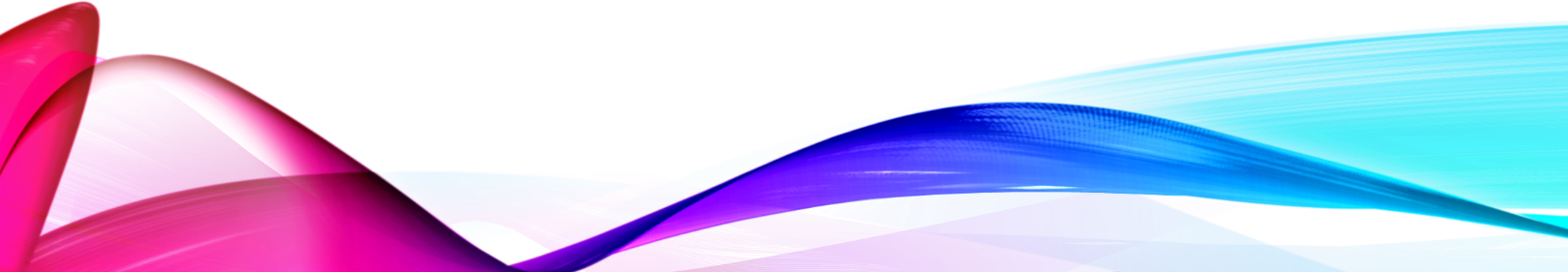 BUILDING RESILIENCE (emotional & mental strength)Session 5.  A Future thinking mindset to flourishWhether professional or personal, the principles are the SAME!Notes:   “Wow” moments (make a note of the things which make you “click”…ie “wow moments” eg. key ideas, thoughts or statements – you can then refer to them in future)I’d like you to write down the things that YOU bring to the table.I’d now like you to note down what’s missing  (eg: for my work I am not an accountant, although I can keep my books)Then I’d like you to note down from whom you can source what you needADDITIONAL:  What are your needs and WHO meets those specific ones?Love LanguagesTry the test www.5lovalanguages.comHow do you compare with those in your “team” (work or play!)What’s my headline this year?What is your newspaper headline?Identify the key task to achieveIdentify 3 steps that you need to begin  How will I push into my ZONE OF EXCELLENCE DAILY?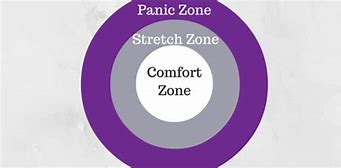 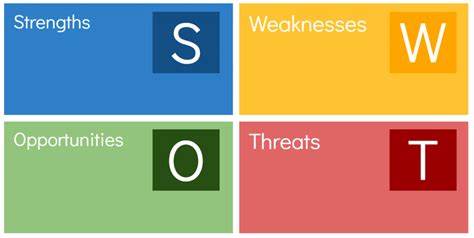 www.draudreyt.comYouTube: Dr Audrey Tang https://www.youtube.com/channel/UCnn8-Waxrg6TmuNPHL1NQmg?view_as=subscriber@draudreytMEGiftsActs of serviceIntimacyTimeWords of affirmation